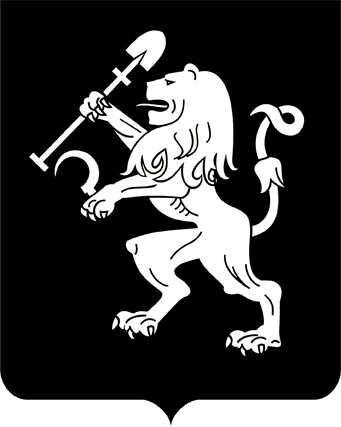 АДМИНИСТРАЦИЯ ГОРОДА КРАСНОЯРСКАПОСТАНОВЛЕНИЕО признании утратившими силу правовых актов администрации города В целях систематизации правовых актов города, в соответствии 
со статьей 16 Федерального закона от 06.10.2003 № 131-ФЗ «Об общих принципах организации местного самоуправления в Российской Федерации», руководствуясь статьями 41, 58, 59 Устава города Красноярска, ПОСТАНОВЛЯЮ:1. Признать утратившими силу: постановление администрации города от 17.05.2016 № 281                  «Об отклонении проекта планировки и межевания территории жилого района «Чистый» в Октябрьском районе города Красноярска и направлении его на доработку»; пункт 9 постановления администрации города от 03.04.2017 № 217 «О внесении изменений в правовые акты администрации города»; пункт 2 постановления администрации города от 09.02.2018 № 78 «О внесении изменений в правовые акты администрации города».2. Настоящее постановление опубликовать в газете «Городские            новости» и разместить на официальном сайте администрации города.3. Постановление вступает в силу со дня его официального опубликования.Глава города                                                              		        С.В. Еремин15.01.2019№ 11